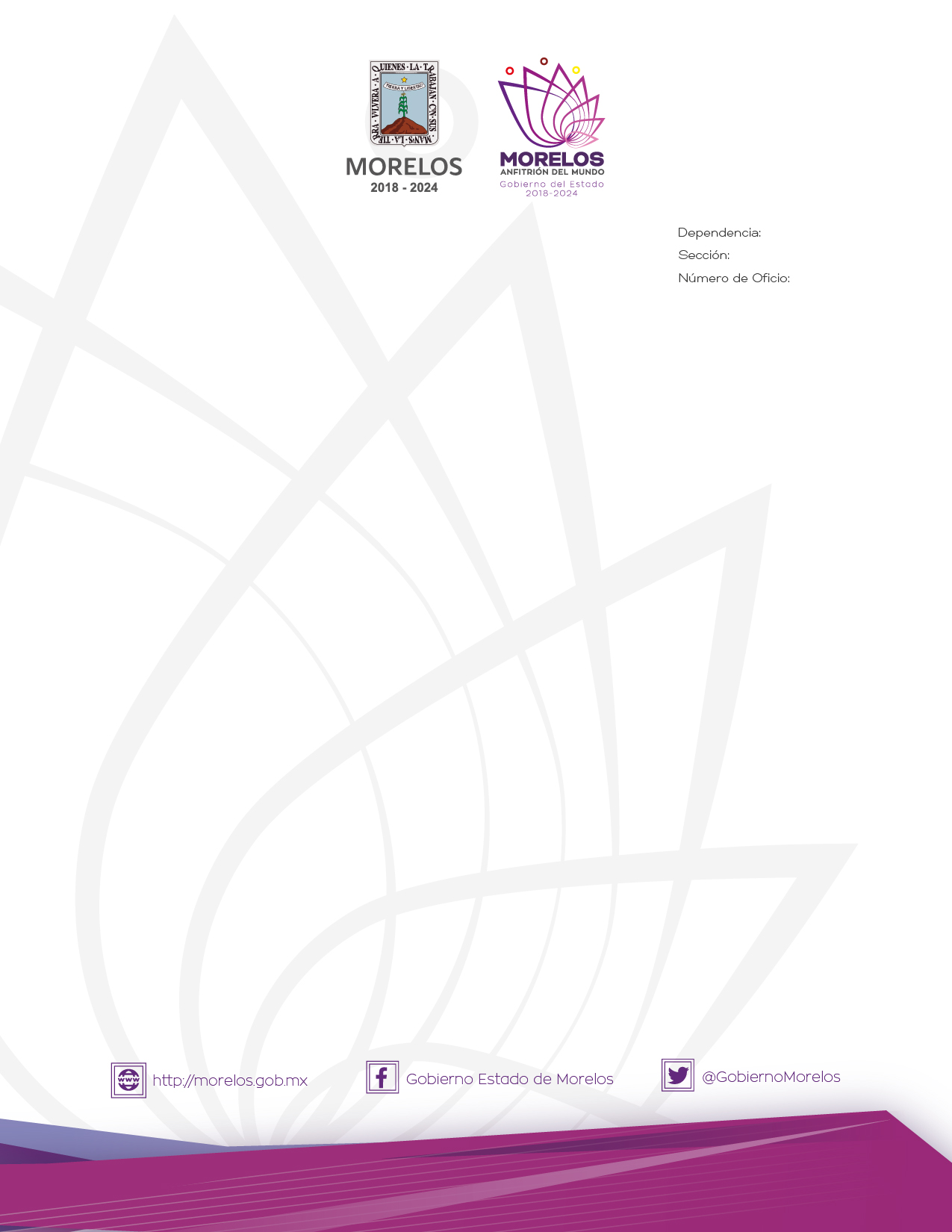 COMITÉ PARA EL CONTROL DE ADQUISICIONES, ENAJENACIONES, ARRENDAMIENTOS Y SERVICIOS DEL PODER EJECUTIVO DEL ESTADO DE MORELOS.ACTA DE LA CUADRAGÉSIMA QUINTA SESIÓN ORDINARIA DE 2022.En la Ciudad de Cuernavaca, Morelos, siendo las trece horas del día jueves diecisiete de noviembre del año dos mil veintidós, previa convocatoria a través del oficio número SA/DGPAC/1138/2022, de fecha once de noviembre del año dos mil veintidós, emitida por la Dirección General de Procesos para la Adjudicación de Contratos de la Secretaría de Administración, se reunieron en la sala de juntas de la Dirección General de Procesos para la Adjudicación de Contratos, los siguientes: -------------------------------------------------------------Funcionarios públicos integrantes del Comité para el Control de Adquisiciones, Enajenaciones, Arrendamientos y Servicios del Poder Ejecutivo del Estado de Morelos ----------------------------------------------------------------------------------------------------Alejandra Obregón Barajas, Directora General de Relaciones Públicas de la Oficina de la Gubernatura  del Estado, Representante del Gobernador del Estado de Morelos y Presidenta del Comité para el Control de Adquisiciones Enajenaciones, Arrendamientos y Servicios del Poder Ejecutivo del Estado de Morelos.----------------------------------------------------------------Efrén Hernández Mondragón, Director General de Procesos para la Adjudicación de Contratos de la Secretaría de Administración y Secretario Ejecutivo del Comité para el Control de Adquisiciones Enajenaciones, Arrendamientos y Servicios del Poder Ejecutivo del Estado de Morelos.--------------------------------------------------------------------------------------------------------------------------------------------------------------------------------------------------------------------------------------------------En calidad de vocales-----------------------------------------Saúl Chavelas Bahena, Secretario Técnico de la Secretaría de Administración, en su carácter de representante designado por la Secretaría de Administración.-----------------------Antonio Hernández Marín, Titular de la Unidad de Enlace Financiero Administrativo de la Secretaría de Hacienda, en su carácter de representante designado por la Secretaría de Hacienda.----------------------------------------------------------------------------------------------------América Berenice Jiménez Molina, Secretaria de la Contraloría, en su carácter de vocal.---Titulares  de los procesos que se encuentran vinculados en la presente sesión.------------------------------------------------------------------------------------------------------------------Juan José H. Díaz Gómez, Director General de Gestión Administrativa Institucional de la Secretaría de Administración; quien presenta el  punto cuatro del orden del día. ---------------------------------------------------------------------------------------------------------------------------Francisco Alberto Marmolejo Plascencia, Director General de Proyectos y Gestión Administrativa; designado mediante oficio número SDS/656/2022 de fecha 12 de julio de 2022; quien presenta el punto cinco del orden del día. -----------------------------------------------------------------------Invitada permanente-----------------------------------Georgina Esther Tenorio Menéndez, Directora General de Consultoría de Asuntos Administrativos de la Consejería Jurídica, en su carácter de representante designada por la Consejería Jurídica.--------------------------------------------------------------------------------------------------------------------------------------------------------------------------------------------------------Todos ellos con el fin de desahogar los asuntos de la Cuadragésima Quinta Sesión Ordinaria del Comité para el Control de Adquisiciones, Enajenaciones, Arrendamientos y Servicios del Poder Ejecutivo del Estado de Morelos.----------------------------------------------------------------------------------------------ORDEN DEL DÍA--------------------------------------------1.- Lista de Asistencia.-------------------------------------------------------------------------------------2.- Declaración del quórum legal para sesionar.------------------------------------------------------3.- Lectura, en su caso modificación, y aprobación del orden del día, para efecto de aprobación.--------------------------------------------------------------------------------------------------4.- Revisión y en su caso, dictaminar y aprobar el procedimiento de subasta pública número DGPAC/SUBASTAVEHICULOS/01/2022, referente a la  enajenación de 103 unidades vehiculares  que forman parte del patrimonio del Gobierno del Estado de Morelos, que ya cumplieron su vida útil, NO siendo aptas para el servicio, solicitado por la Secretaría de Administración.---------------------------------------------------------------------------------------------5.- Revisión y en su caso, dictaminar y aprobar la procedencia de la Licitación Pública Nacional Presencial número EA-NXX-2022, referente a la contratación del servicio de vigilancia para la Secretaría de Desarrollo Sustentable, solicitado por la Secretaría de Desarrollo Sustentable.-6.- Reporte de cumplimiento o avance de los acuerdos previos adoptados por el Órgano Colegiado.---------------------------------------------------------------------------------------------------7.- Asuntos Generales.------------------------------------------------------------------------------------8.- Clausura de la Sesión.---------------------------------------------------------------------------------------------------------------DESARROLLO DE LA SESIÓN-------------------------------PUNTO UNO. - Lista de asistencia. El Secretario Ejecutivo del Comité, procede al pase de lista para constatar la asistencia de los miembros que integran el Comité para el Control de Adquisiciones, Enajenaciones, Arrendamientos y Servicios del Poder Ejecutivo del Estado de Morelos; encontrándose presentes la Presidenta, el Secretario Ejecutivo,  tres vocales permanentes con voz y voto, y dos vocales con voz y voto, en cuyos procesos se encuentran vinculados en los puntos a tratar, es decir siete integrantes con voz y voto, y una invitada permanente con voz, los cuales  integran este órgano colegiado, adjuntándose al acta la lista de asistencia firmada en original por cada uno de los representantes de las dependencias que conforman el Comité para el Control de Adquisiciones, Enajenaciones, Arrendamientos y Servicios del Poder Ejecutivo del Estado de Morelos del año 2022.-----------------------------------------------------------------------------------------------------------------------------------------------------------------------------------------------------PUNTO DOS.- Declaración del quórum legal para sesionar. El Secretario Ejecutivo del Comité, verifica que si existe quórum legal para desahogar la sesión conforme lo que establece el artículo 17 del Reglamento de la Ley Sobre Adquisiciones, Enajenaciones, Arrendamientos y Prestación de Servicios del Poder Ejecutivo del Estado Libre y Soberano de Morelos, quedando formalmente instalada la Cuadragésima Quinta Sesión Ordinaria del Comité para el Control de Adquisiciones, Enajenaciones, Arrendamientos y Servicios del Poder Ejecutivo del Estado de Morelos y válidos los acuerdos que de ella resulten.--------------------PUNTO TRES. - Lectura, en su caso modificación, y aprobación del orden del día. El Secretario Ejecutivo, presenta el contenido del orden del día. -------------------------------------------------------------------------------------------------------------------------------------------------------------------------------------------------------------------------------------------------------------------------------------------------Se somete a votación el punto tres: ---------------------------------------------------------------------------------------------------------------------------------------Voto a favor, Presidenta del Comité. -------------------------------------------------------------------Voto a favor, Secretario Ejecutivo.----------------------------------------------------------------------Voto a favor, Representante de la Secretaría de Administración. ---------------------------------Voto a favor, Representante de la Secretaría de Hacienda.----------------------------------------Voto a favor, Representante de la Secretaría de la Contraloría.------------------------------------Resultado de la votación: 5 votos a favor, 0 votos en contra, 0 votos de abstención.--------------------------------------------------------------------------------Con base en el resultado de la votación, los integrantes del Comité, toman el siguiente acuerdo: ----------------------------------------------------------------------------------------------------ACUERDO 01/ORD45/17/11/2022.- Los integrantes del Comité, aprueban por unanimidad  de votos de los presentes el contenido del orden del día.-------------------------------------------------------------------------------------------------------------------------------------PUNTO CUATRO.- Revisión y en su caso, dictaminar y aprobar el procedimiento de subasta pública número DGPAC/SUBASTAVEHICULOS/01/2022, referente a la  enajenación de 103 unidades vehiculares  que forman parte del patrimonio del Gobierno del Estado de Morelos, que ya cumplieron su vida útil, NO siendo aptas para el servicio, solicitado por la Secretaría de Administración.---------------------------------------------------------------------------------------------------------------------------------------------------------------------------------------------------------Una vez expuesto el punto por Juan José H. Díaz Gómez, Director General de Gestión Administrativa Institucional de la Secretaría de Administración, manifiesta que el monto inicial de la subasta conforme al avaluó practicado es de $378,696.14. (Trescientos setenta y ocho mil seiscientos noventa y seis pesos 14/100 M.N); de lo antes expuesto, se señala lo siguiente por parte de los integrantes, para manifestar sus observaciones: -------------------------------------------------------------------------------------------------------------------------------------------------------------Uso de la voz-----------------------------------------La Secretaría de Administración, manifiesta lo siguiente: -------------------------------------1.- Punto 10 de las bases faltan los anexos o modelos de cartas.----------------------------------R.- Se eliminan los anexos serán escritos libres.------------------------------------------------------La Secretaría de la Contraloría, manifiesta lo siguiente: ---------------------------------------1.-En el dictamen de bienes hacer la mención que las imágenes de los vehículos son ilustrativas.--------------------------------------------------------------------------------------------------R.- Se agrega el señalamiento en la página 52 del dictamen de bienes.--------------------------2.-Solicitar a los participantes carta bajo protesta de decir verdad de no conflicto de intereses.----------------------------------------------------------------------------------------------------R.- Se agrega el punto 10.3.11.-------------------------------------------------------------------------3.- En el análisis de costo beneficio establecer lugar y fecha de emisión.-------------------------R.- Se agrega lo solicitado en la última hoja.----------------------------------------------------------4.- Falta sello en el dictamen de bienes, y anexo técnico, ficha técnica.--------------------------R.- Se agrega el sello en los documentos.-------------------------------------------------------------A continuación se somete a votación el presente punto, con el siguiente resultado:-------------------------Se somete a votación el punto cuatro: -------------------------Voto a favor, Presidenta del Comité. -------------------------------------------------------------------Voto a favor, Secretario Ejecutivo.----------------------------------------------------------------------Voto a favor, Representante de la Secretaría de Administración. ----------------------------------Voto a favor, Representante de la Secretaría de Hacienda. -----------------------------------------Voto a favor, Representante de la Secretaría de la Contraloría.------------------------------------Voto a favor, área solicitante.------------------------------------------------------------------------Resultado de la votación: 6 votos a favor, 0 votos en contra, 0 votos de abstención.---------------------------------------------------------------------------------Con base en el resultado de la votación, los integrantes del Comité, toman el siguiente acuerdo: ----------------------------------------------------------------------------------------------------ACUERDO 02/ORD45/17/11/2022.- Los integrantes del Comité para el Control de Adquisiciones, Enajenaciones, Arrendamientos y Servicios del Poder Ejecutivo del Estado de Morelos, acordaron por unanimidad de votos de los presentes, dictaminar y aprobar el procedimiento de subasta pública número DGPAC/SUBASTAVEHICULOS/01/2022, referente a la  enajenación de 103 unidades vehiculares  que forman parte del patrimonio del Gobierno del Estado de Morelos, que ya cumplieron su vida útil, NO siendo aptas para el servicio, solicitado por la Secretaría de Administración. Lo anterior de conformidad con lo dispuesto por los artículos 27, 28 facción VII de la Ley sobre Adquisiciones, Enajenaciones, Arrendamientos y Prestación de Servicios del Poder Ejecutivo del Estado Libre y Soberano de Morelos.-----------------------------------------------------------------------------------------------------PUNTO CINCO.- Revisión y en su caso, dictaminar y aprobar la procedencia de la Licitación Pública Nacional Presencial número EA-N17-2022, referente a la contratación del servicio de vigilancia para la Secretaría de Desarrollo Sustentable, solicitado por la Secretaría de Desarrollo Sustentable.--------------------------------------------------------------------------------------------------------------------------------------------------------------------------------------------------Una vez expuesto el punto por Francisco Alberto Marmolejo Plascencia, Director General de Proyectos y Gestión Administrativa, el cual manifestó contar una suficiencia presupuestal proveniente de recurso estatal por la cantidad de $3,978,266.40 (Tres Millones Novecientos Setenta y Ocho Mil Doscientos Sesenta y Seis Pesos 40/100 M.N.). Según consta en el oficio número SDS/DGPGA/1314/2022 de fecha 26 de octubre de 2022, suscrito y firmado por el Licenciado Francisco Alberto Marmolejo Plascencia, Director General de Proyectos y Gestión Administrativa de la Secretaría de Desarrollo Sustentable. Considerando que la elaboración de bases presentadas ante este Comité, y anexo técnico es de acuerdo a las necesidades del área requirente, quien es responsable del contenido y veracidad de la información que es fundamental para la elaboración de las presentes bases.-------------------------------------------- A continuación se somete a votación el presente punto, con el siguiente resultado:--------------------------Se somete a votación el punto cinco: ----------------------------------------------------------------------------------------------------------------------------------------Voto a favor, Presidenta del Comité. -------------------------------------------------------------------Voto a favor, Secretario Ejecutivo.----------------------------------------------------------------------Voto a favor, Representante de la Secretaría de Administración.----------------------------------Voto a favor, Representante de la Secretaría de Hacienda. -----------------------------------------Voto a favor, Representante de la Secretaria de la Contraloría.------------------------------------Voto a favor, área solicitante.------------------------------------------------------------------------Resultado de la votación: 6 votos a favor, 0 votos en contra, 0 votos de abstención.-------------------------------------------------------------------------------------------------------------------------------------------------------------------------------Con base en el resultado de la votación, los integrantes del Comité, toman el siguiente acuerdo: ----------------------------------------------------------------------------------------------------ACUERDO 03/ORD45/17/11/2022.- Los integrantes del Comité para el Control de Adquisiciones, Enajenaciones, Arrendamientos y Servicios del Poder Ejecutivo del Estado de Morelos, acordaron por unanimidad de votos, dictaminar y aprobar la procedencia de la Licitación Pública Nacional Presencial número EA-N17-2022, referente a la contratación del servicio de vigilancia para la Secretaría de Desarrollo Sustentable, solicitado por la Secretaría de Desarrollo Sustentable. Lo anterior de conformidad con lo dispuesto por los artículos 27, 28 facción VII de la Ley sobre Adquisiciones, Enajenaciones, Arrendamientos y Prestación de Servicios del Poder Ejecutivo del Estado Libre y Soberano de Morelos.-------------------------------------------------------------------------------------------------------------------------------------------PUNTO SEIS.- Reporte de cumplimiento o avance de los acuerdos previos adoptados por el Órgano Colegiado.---------------------------------------------------------------------------------------Los integrantes del Comité para el Control de Adquisiciones, Enajenaciones, Arrendamientos y Servicios del Poder Ejecutivo del Estado de Morelos, se dan por enterados del reporte de cumplimiento o avance de los acuerdos previos adoptados por el Órgano Colegiado. Lo anterior de conformidad con lo dispuesto por los artículo 15 fracción ll del Reglamento de la Ley Sobre Adquisiciones, Enajenaciones, Arrendamientos y Prestación de Servicios del Poder Ejecutivo del Estado Libre y Soberano de Morelos.---------------------------------------------------PUNTO SIETE.- Asuntos Generales. (Asuntos en trámite).---------------------------------------PUNTO OCHO.- Clausura de la sesión. Siendo las trece horas con veinte minutos del día jueves diecisiete de noviembre del año dos mil veintidós, se clausura la 
Cuadragésima Quinta  Sesión Ordinaria del año 2022. Se levanta la presente acta, firmando al margen y al calce, para debida constancia legal de todos los que en ella intervinieron. De conformidad por lo dispuesto en el artículo 17 inciso H) del Reglamento de la Ley sobre Adquisiciones, Enajenaciones, Arrendamientos y Prestación de Servicios del Poder Ejecutivo del Estado Libre y Soberano de Morelos, se agregan al apéndice del acta y forman parte de la presente minuta lo siguiente: ----------------------------------------------------Integración:  S.A. (Archivo Digital) 1.- Oficio número  SA/DGGAI/1439/2022 de fecha 08 de noviembre de 2022. 2.- Proyecto de bases de subasta. 3.- Modelo de contrato. 4.- Anexo técnico. 5.- Ficha técnica. 6.- Análisis de costo beneficio. 7.- Dictamen de bienes. 8.- Dictamen técnico (Inventario de vehículos). 9.- Constancia de bajas. 10.- Copias certificadas. -----------Integración: SDS (Archivo Digital) 1.- Oficio número SDS/DGPGA/1357/2022 de fecha 10 de noviembre de 2022. 2.- Oficio número SH/CPP/DGPGP/2348-GH/2022 de fecha 27 de septiembre de 2022.  3.- Oficio número SDS/DGPGA/1314/2022 de fecha 26 de octubre de 2022. 4.- Proyecto de bases y anexos técnicos. 5.-  Modelo de contrato. 6.- Anexo técnico. 7.- Ficha técnica. 8.- Estudio de mercado. 9.- Cotizaciones.----------------------------------------Integración: DGPAC  1.- Reporte de cumplimiento o avance de los acuerdos previos adoptados por el Órgano Colegiado.--------------------------------------------------------------------________________________________Alejandra Obregón Barajas. Directora General de Relaciones Públicas de la Oficina de la Gubernatura de Estado, Representante del Gobernador del Estado de Morelos y Presidenta  del Comité.Hoja de firmas del Acta de la Cuadragésima Quinta Sesión Ordinaria del Comité para el Control de Adquisiciones, Enajenaciones, Arrendamientos y Servicios del Poder Ejecutivo del Estado de Morelos 2022, de fecha jueves diecisiete de noviembre del año dos mil veintidós.---------------------------------------------------------------------------------------------------------COMITE/45SO/17-11-2022SESIÓNPUNTO DE ACUERDODICTAMENACUERDOESTATUSTrigésima Octava Sesión OrdinariaLectura de las actas de las sesiones anteriores, correspondiente a la Trigésima Primera, Trigésima Segunda, Trigésima Cuarta y Trigésima Quinta Sesiones Ordinarias del Comité para el Control de Adquisiciones, Enajenaciones, Arrendamientos y Servicios del Poder Ejecutivo del Estado de Morelos del año 2022, para efectos de aprobación.Se aprueban por unanimidad de votos de los presentes.ACUERDO 02/ORD38/29/09/2022Aprobadas y firmadas.Trigésima Octava Sesión OrdinariaRevisión y en su caso, dictaminar la procedencia de subasta pública nacional UPEMOR-SP-E1-2022, referente a la ”Enajenación de vehículos en desuso de la Universidad Politécnica del Estado de Morelos”, solicitado por la Universidad Politécnica del Estado de Morelos.Se aprueban por unanimidad de votos de los presentes.ACUERDO 03/ORD38/29/09/2022Se publicó el día 12 de octubre del año 2022 en el Periódico Oficial “Tierra y libertad” número 6127.MODIFICACION DE PÚBLICACION:Se publicó el día 19 de octubre del año 2022 en el Periódico Oficial “Tierra y libertad” número 6129 y Página de la Universidad Politécnica del Estado de Morelos. Trigésima Octava Sesión OrdinariaRevisión y en su caso, dictaminar y aprobar la procedencia de la Licitación Pública Nacional Presencial número IEBEM-N3-2022, referente a la adquisición de mobiliario escolar y de oficina del Instituto de la Educación Básica del Estado de Morelos, solicitado por el Instituto de la Educación Básica del Estado de Morelos.Se aprueban por unanimidad de votos de los presentes.ACUERDO 04/ORD38/29/09/2022Se publicó el día 05 de octubre  del año 2022, en el Periódico Oficial “Tierra y libertad” número 6124.MODIFICACION DE PÚBLICACION:Se publicó el día 07 de octubre  del año 2022, en el Periódico Oficial “Tierra y libertad” número 6126.Periódico Estatal “El Diario  de Morelos” de fecha 05 de octubre de 2022.   MODIFICACION DE PÚBLICACION:Periódico Estatal “El Diario  de Morelos” de fecha 07 de octubre de 2022.   Trigésima Octava Sesión OrdinariaRevisión y en su caso, dictaminar y aprobar la procedencia de la Licitación Pública Nacional Presencial número IEBEM-N4-2022, referente al servicio de capacitación de formación continua de apoyo en la implementación del Nuevo Plan de Estudios 2022 para educación básica, solicitado por el Instituto de la Educación Básica del Estado de Morelos.NO APROBADO Mayoría de votos de los presentes.(AREA REQUIRENTE)ACUERDO 05/ORD38/29/09/2022NO  APROBADOTrigésima Novena Sesión OrdinariaLectura de las actas de las sesiones anteriores, correspondiente a la Décima Segunda, Décima Tercera, Décima Cuarta y Décima Quinta Sesiones Extraordinarias del Comité para el Control de Adquisiciones, Enajenaciones, Arrendamientos y Servicios del Poder Ejecutivo del Estado de Morelos del año 2022, para efectos de aprobación.Se aprueban por unanimidad de votos de los presentes.ACUERDO 02/ORD39/07/10/2022Aprobadas y firmadas.Trigésima Novena Sesión OrdinariaRevisión y en su caso, dictaminar y aprobar la procedencia de la Licitación Pública Nacional Presencial número EA-N13-2022, referente a la contratación de servicio de mantenimiento para el Sistema Nacional de Atención de Llamadas de Emergencia y Denuncias Ciudadanas, Red Nacional de Radiocomunicación y Fortalecimiento de los Sistemas de Video vigilancia y Geolocalización del Centro de Coordinación, Comando, Control, Comunicación y Cómputo (C5) de la Comisión Estatal de Seguridad Pública, con Recurso FASP 2022, solicitado por la Comisión Estatal de Seguridad Pública.Se aprueban por unanimidad de votos de los presentes.ACUERDO 03/ORD39/07/10/2022Se publicó el día 12 de octubre  del año 2022, en el Periódico Oficial “Tierra y libertad” número 6127.Periódico Estatal “La Unión  de Morelos” de fecha 12 de octubre de 2022.   Trigésima Novena Sesión OrdinariaRevisión y en su caso, dictaminar y aprobar el proyecto de fallo de la Licitación Pública Nacional presencial con reducción de plazos número EA-N12-2022, referente a la contratación abierta consolidada multianual de la plataforma de ofimática y correo electrónico institucional para el Gobierno del Estado de Morelos, solicitado por la Secretaría de AdministraciónSe aprueban por unanimidad de votos de los presentes.ACUERDO 04/ORD39/07/10/2022Adjudicándole a la Empresa Xertica, S. de R.L. de C.V.TOTAL MINIMO (MENSUAL)      $  94,659.48TOTAL MÁXIMO (MENSUAL)      $168,283.52TOTAL MINIMO (DIARIO)             $3,132.00TOTAL MÁXIMO (DIARIO)             $5,568.00Cuadragésima Sesión OrdinariaCANCELADACANCELADACANCELADASe envió oficio de cancelación número SA/DGPAC/1009/2022 de fecha 10 de octubre de 2022.Cuadragésima Primera  Sesión OrdinariaCANCELADACANCELADACANCELADASe envió oficio de cancelación número SA/DGPAC/1067/2022 de fecha 19 de octubre de 2022.Cuadragésima Segunda Sesión OrdinariaCANCELADACANCELADACANCELADASe envió oficio de cancelación número SA/DGPAC/1089/2022 de fecha 26 de octubre de 2022.Cuadragésima Tercera  Sesión OrdinariaCANCELADACANCELADACANCELADASe envió oficio de cancelación número SA/DGPAC/1089/2022 de fecha 26 de octubre de 2022.Décima Sexta Sesión ExtraordinariaRevisión y en su caso, dictaminar y aprobar la procedencia de la Licitación Pública Nacional Presencial número EA-N14-2022 (Con reducción de plazos), referente a la adquisición abierta de hasta 2,036 paquetes de herramientas y/o insumos básicos del Programa “Mujeres y Hombres de 10”, solicitado por la Secretaría de Desarrollo Social.Se aprueban por unanimidad de votos de los presentes.ACUERDO 02/16E/10/10/2022.-Se publicó el día 12 de octubre  del año 2022 y en el Periódico Oficial “Tierra y libertad” número 6127.Periódico Estatal “La Unión  de Morelos” de fecha  12 de octubre  de 2022.   Décima Séptima Sesión ExtraordinariaRevisión y en su caso, dictaminar y aprobar la procedencia de la Licitación Pública Nacional Presencial número IEBEM-N4-2022, referente al servicio de capacitación de formación continua de apoyo en la implementación del Nuevo Plan de Estudios 2022 para educación básica, solicitado por el Instituto de la Educación Básica del Estado de Morelos. (Punto sometido en la Trigésima Octava Sesión Ordinaria de fecha 29 de septiembre de 2022).Se aprueban por unanimidad de votos de los presentes.ACUERDO 02/17E/18/10/2022.-Se publicó el día 19 de octubre  del año 2022, en el Periódico Oficial “Tierra y libertad” número 6129.Periódico Estatal “El Diario de Morelos” de fecha 19 de octubre de 2022.   Décima Octava Sesión ExtraordinariaRevisión y en su caso, dictaminar y aprobar la procedencia de la Licitación Pública Internacional Presencial bajo la cobertura de tratados número EA-IT15-2022, referente a la adquisición de bienes para el fortalecimiento de las áreas de la Comisión Estatal de Seguridad Pública con recurso FASP 2022, solicitado por la Comisión Estatal de Seguridad Pública.Se aprueban por mayoría de votos de los presentes.ACUERDO 02/18E/04/10/2022.-Se publicó el día 08 de noviembre  del año 2022, en el Periódico Oficial “Tierra y libertad” número 6135.Periódico Estatal “La Unión  de Morelos” de fecha 08 de noviembre de 2022.   _____________________________Efrén Hernández Mondragón. Director General de Procesos para la Adjudicación de Contratos de la Secretaría de Administración y Secretario Ejecutivo del Comité._________________________________Antonio Hernández Marín. Titular de la Unidad de Enlace Financiero Administrativo de la Secretaría de Hacienda y Representante designado por la Secretaría de Hacienda.Vocal._________________________________Saúl Chavelas Bahena, Secretario Técnico de la Secretaría de Administración, en su carácter de representante designado por la Secretaría de Administración.Vocal._____________________________América Berenice Jiménez Molina, Secretaria de la Contraloría.Vocal._________________________________Saúl Chavelas Bahena, Secretario Técnico de la Secretaría de Administración, en su carácter de representante designado por la Secretaría de Administración.Vocal._____________________________América Berenice Jiménez Molina, Secretaria de la Contraloría.Vocal.Con Voz:________________________________Georgina Esther Tenorio Menéndez, Directora General de Consultoría de Asuntos Administrativos de la Consejería Jurídica, en su carácter de representante designada por la Consejería JurídicaInvitada Permanente.Vocales invitados con voz y voto (Áreas Solicitantes)________________________________Juan José H. Díaz Gómez, Director General de Gestión Administrativa Institucional de la Secretaría de Administración.Con Voz:________________________________Georgina Esther Tenorio Menéndez, Directora General de Consultoría de Asuntos Administrativos de la Consejería Jurídica, en su carácter de representante designada por la Consejería JurídicaInvitada Permanente.Vocales invitados con voz y voto (Áreas Solicitantes)________________________________Juan José H. Díaz Gómez, Director General de Gestión Administrativa Institucional de la Secretaría de Administración.________________________________Francisco Alberto Marmolejo Plascencia, Director General de Proyectos y Gestión Administrativa.